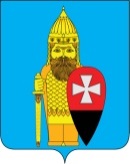 АДМИНИСТРАЦИЯ ПОСЕЛЕНИЯ ВОРОНОВСКОЕ В ГОРОДЕ МОСКВЕ ПОСТАНОВЛЕНИЕ12.07.2023 № 35Об утверждении порядка осуществления бюджетных полномочий главных администраторов доходов бюджета поселения Вороновское В соответствии со статьей 160.1 Бюджетного кодекса Российской Федерации, Уставом поселения Вороновское, администрация поселения Вороновское постановляет;1. Утвердить Порядок осуществления бюджетных полномочий главных администраторов доходов бюджета поселения Вороновское (приложение 1). 2. Закрепить за главным администратором доходов бюджета поселения Вороновское источники доходов местного бюджета, закрепленные за администратором доходов бюджета – администрацией поселения Вороновское по соответствующим кодам бюджетной классификации (приложение 2).3. Опубликовать настоящее постановление в бюллетене «Московский муниципальный вестник» и разместить на официальном сайте администрации поселения Вороновское.4. Контроль за исполнением настоящего постановления возложить на заместителя главы администрации поселения Вороновское Воробьеву Е.С. Глава администрации поселения Вороновское                                                                       Е.П. ИвановПриложение 1к постановлению администрациипоселения Вороновское в городе Москвеот 12.07. 2023 № 35ПОРЯДОК
осуществления бюджетных полномочий главных администраторов доходов бюджета поселения Вороновское1. Общие положенияНастоящий Порядок разработан в целях организации исполнения местного бюджета по доходам и определяет правила осуществления бюджетных полномочий главного администратора доходов местного бюджета.1.1. Главный администратор доходов местного бюджета - администрация поселения Вороновское (далее - главный администратор) обладает следующими бюджетными полномочиями:- формирует перечень подведомственных ему администраторов доходов бюджета;- представляет сведения, необходимые для составления среднесрочного финансового плана;- представляет сведения, необходимые для составления проекта местного бюджета;- представляет сведения для составления и ведения кассового плана местного бюджета;- формирует и представляет бюджетную отчетность главного администратора доходов бюджета;- формирует и представляет бюджетную отчетность;- ведет реестр источников доходов бюджета по закрепленным за ним источникам доходов на основании перечня источников доходов бюджетов бюджетной системы Российской Федерации;- утверждает методику прогнозирования поступлений доходов в бюджет в соответствии с общими требованиями к такой методике, установленными Правительством Российской Федерации;- осуществляет иные бюджетные полномочия, установленные Бюджетным Кодексом Российской Федерации и принимаемыми в соответствии с ним нормативными правовыми актами (муниципальными правовыми актами), регулирующими бюджетные правоотношения.1.2. Главный администратор - администрация поселения Вороновское:- выполняет бюджетные полномочия администратора доходов - администрации поселения Вороновское;- осуществляет начисление, учет и контроль за правильностью исчисления, полнотой и своевременностью осуществления платежей в местный бюджет, пеней и штрафов;- осуществляет взыскание задолженности по платежам в местный бюджет, пеней и штрафов;- принимает решение о возврате излишне уплаченных (взысканных) платежей в местный бюджет, пеней, штрафов, а также процентов за несвоевременное осуществление такого возврата и процентов, начисленных на излишне взысканные суммы, и представляет заявку на возврат в Управление Федерального казначейства по городу Москве (далее - УФК по городу Москве) для осуществления возврата в порядке, установленном Министерством финансов Российской Федерации;- принимает решение о зачете (уточнении) платежей в местный бюджет и представляет уведомление в УФК по городу Москве.- в случае и порядке, установленных главным администратором доходов бюджета формирует и представляет главному администратору доходов бюджета сведения и бюджетную отчетность, необходимые для осуществления полномочий соответствующего главного администратора доходов бюджета;- предоставляет информацию, необходимую для уплаты денежных средств физическими и юридическими лицами за государственные и муниципальные услуги, а также иных платежей, являющихся источниками формирования доходов бюджетов бюджетной системы Российской Федерации, в Государственную информационную систему о государственных и муниципальных платежах в соответствии с порядком, установленным Федеральном законом от 27.07.2010 № 210-ФЗ «Об организации предоставления государственных и муниципальных услуг», за исключением случаев, предусмотренных законодательством Российской Федерации;- принимает решение о признании безнадежной к взысканию задолженности по платежам в местный бюджет;- осуществляет иные бюджетные полномочия, установленные настоящим Кодексом и принимаемыми в соответствии с ним нормативными правовыми актами (муниципальными правовыми актами), регулирующими бюджетные правоотношения.1.3. Бюджетные полномочия администраторов доходов бюджета осуществляются в порядке, установленном законодательством Российской Федерации, а также в соответствии с доведенными до них главными администраторами доходов бюджета, в ведении которых они находятся, правовыми актами, наделяющих их полномочиями администратора доходов бюджета.Закрепление за администрацией поселения Вороновское бюджетных полномочий главного администратора доходов бюджета производится с учетом выполняемых администрацией полномочий по исполнению государственных функций в соответствии с общими требованиями, установленными Правительством Российской Федерации.Перечень главных администраторов доходов местного бюджета утверждается администрацией поселения Вороновское в соответствии с общими требованиями, установленными Правительством Российской Федерации.Перечень главных администраторов доходов бюджета должен содержать наименования органов (организаций), осуществляющих бюджетные полномочия главных администраторов доходов бюджета, и закрепляемые за ними виды (подвиды) доходов бюджета.1.4. Бюджетные полномочия главных администраторов доходов бюджетов бюджетной системы Российской Федерации, являющихся органами местного самоуправления и (или) находящимися в их ведении казенными учреждениями, осуществляются в порядке, установленном администрацией поселения Вороновское.2. Предоставление сведений, необходимых для составления проекта местного бюджетаГлавный администратор в сроки, устанавливаемые нормативным правовым актом о порядке составления проекта местного бюджета, проводит мониторинг, контроль, анализ и прогнозирование прогноз поступлений администрируемых доходов на очередной финансовый год и плановый период в разрезе кодов доходов бюджетной классификации Российской Федерации по соответствующей форме, с расчетами и обоснованиями.3. Формирование и предоставление главным администратором бюджетной отчетностиФормирование и представление бюджетной отчетности главным администратором осуществляется в соответствии с Инструкцией о порядке составления и представления годовой, квартальной и месячной отчетности об исполнении бюджетов бюджетной системы Российской Федерации, утвержденной приказом Министерства финансов Российской Федерации от 28.12.2010 № 191н.Главный администратор несет ответственность за достоверность и своевременность представляемой отчетности.4. Начисление, учет и контроль за правильностью исчисления, полнотой и своевременностью осуществления платежей в местный бюджет, пеней и штрафов по ним4.1. Главный администратор осуществляет начисление по администрируемым доходам в соответствии с законодательством и условиями договоров.4.2. Учет начисленных и поступивших сумм доходов в местный бюджет ведется Главным администратором в соответствии с Инструкцией по бюджетному учету, утвержденной приказом Министерства финансов Российской Федерации от 06.12.2010 № 162н, с применением кодов бюджетной классификации, утвержденных Приказом Министерства финансов Российской Федерации от 24.05.2022 № 82н «О Порядке формирования и применения кодов бюджетной классификации Российской Федерации, их структуре и принципах назначения».4.3. В случае нарушения плательщиками установленных законодательством сроков перечисления (уплаты) денежных средств по администрируемым доходам в местный бюджет Главный администратор осуществляет мероприятия по взысканию задолженности по уплате доходов (с учетом сумм начисленных пеней и штрафов) в соответствии с законодательством.5. Порядок возврата излишне уплаченных (взысканных) платежей (пеней, штрафов, а так же процентов за несвоевременное осуществление такого возврата) в местный бюджет и уточнения вида и принадлежности поступлений5.1. Возврат излишне уплаченных (взысканных) платежей (пеней, штрафов, а также процентов за несвоевременное осуществление такого возврата) и уточнение вида и принадлежности поступлений Главным администратором осуществляется в соответствии с Порядком учета Федеральным казначейством поступлений в бюджетную систему Российской Федерации и их распределения между бюджетами бюджетной системы Российской Федерации, утвержденным приказом Министерства финансов Российской Федерации от 29.12.2022 № 198н.5.2. Возврат излишне уплаченных (взысканных) платежей из местного бюджета и (или) уточнение вида и принадлежности поступлений в местный бюджет осуществляется Главным администратором с учетом срока исковой давности, определенного законодательством Российской Федерации.5.3. Главный администратор принимает решение:о возврате (об отказе в возврате) излишне уплаченных (взысканных) платежей - в течение 30 календарных дней со дня поступления заявления плательщика;об уточнении вида и принадлежности поступлений в местный бюджет - в течение 15 календарных дней со дня поступления заявления плательщика.5.4. Ответственность за принятие решений, связанных с возвратом излишне уплаченных (взысканных) платежей и уточнением вида и принадлежности поступлений, несет Главный администратор.                                               Приложение 2к постановлению администрациипоселения Вороновское в городе Москвеот 12.07.2023 № 35Переченьисточников доходов бюджета поселения Вороновское закреплённых за администратором доходов местного бюджета - администрацией поселения ВороновскоеКод главного администраторадоходовКод вида (подвида) доходов бюджетаНаименование кода вида (подвида) доходов бюджета поселения90010804020011000 110Государственная пошлина за совершение нотариальных действий должностными лицами органов местного самоуправления, уполномоченными в соответствии с законодательными актами Российской Федерации на совершение нотариальных действий90010807176010000 110Государственная пошлина за выдачу органами местного самоуправления внутригородских муниципальных образований городов федерального значения специальных разрешений на движение по автомобильным дорогам транспортных средств, осуществляющих перевозки опасных, тяжеловесных и (или) крупногабаритных грузов, зачисляемая в бюджеты внутригородских муниципальных образований городов федерального значения90011105023030000 120Доходы, получаемые в виде арендной платы, а также средства от продажи права на заключение договоров аренды за земли, находящиеся в собственности внутригородских муниципальных образований городов федерального значения (за исключением земельных участков муниципальных бюджетных и автономных учреждений)90011105033030000 120Доходы от сдачи в аренду имущества, находящегося в оперативном управлении органов управления внутригородских муниципальных образований городов федерального значения и созданных ими учреждений (за исключением имущества муниципальных бюджетных и автономных учреждений)90011107013030000 120Доходы от перечисления части прибыли, остающейся после уплаты налогов и иных обязательных платежей муниципальных унитарных предприятий, созданных внутригородскими муниципальными образованиями городов федерального значения90011109043030000 120Прочие поступления от использования имущества, находящегося в собственности внутригородских муниципальных образований городов федерального значения (за исключением имущества муниципальных бюджетных и автономных учреждений, а также имущества муниципальных унитарных предприятий, в том числе казенных)90011301993030000 130Прочие доходы от оказания платных услуг (работ) получателями средств бюджетов внутригородских муниципальных образований городов федерального значения90011302063030000 130Доходы, поступающие в порядке возмещения расходов, понесенных в связи с эксплуатацией имущества внутригородских муниципальных образований городов федерального значения90011302993030000 130Прочие доходы от компенсации затрат бюджетов внутригородских муниципальных образований городов федерального значения90011401030030000 140Доходы от продажи квартир, находящихся в собственности внутригородских муниципальных образований городов федерального значения90011402033030000 410Доходы от реализации иного имущества, находящегося в муниципальной собственности внутригородских муниципальных образований городов федерального значения (за исключением имущества муниципальных бюджетных и автономных учреждений, а также имущества муниципальных унитарных предприятий, в том числе казенных), в части реализации основных средств по указанному имуществу90011402033030000 440Доходы от реализации иного имущества, находящегося в муниципальной собственности внутригородских муниципальных образований городов федерального значения (за исключением имущества муниципальных бюджетных и автономных учреждений, а также имущества муниципальных унитарных предприятий, в том числе казенных), в части реализации материальных запасов по указанному имуществу90011607010030000 140Штрафы, неустойки, пени, уплаченные в случае просрочки исполнения поставщиком (подрядчиком, исполнителем) обязательств, предусмотренных муниципальным контрактом, заключенным муниципальным органом, казенным учреждением внутригородского муниципального образования города федерального значения (муниципальным)90011607090030000 140Иные штрафы, неустойки, пени, уплаченные в соответствии с законом или договором в случае неисполнения или ненадлежащего исполнения обязательств перед муниципальным органом, (муниципальным казенным учреждением) внутригородского муниципального образования города федерального значения90011609040030000 140Денежные средства, изымаемые в собственность внутригородского муниципального образования города федерального значения в соответствии с решениями судов (за исключением обвинительных приговоров судов)90011610032030000 140Прочее возмещение ущерба, причиненного муниципальному имуществу внутригородского муниципального образования города федерального значения (за исключением имущества, закрепленного за муниципальными бюджетными (автономными) учреждениями, унитарными предприятиями)90011610061030000 140Платежи в целях возмещения убытков, причиненных уклонением от заключения с муниципальным органом внутригородского муниципального образования города федерального значения (муниципальным казенным учреждением) муниципального контракта, а также иные денежные средства, подлежащие зачислению в бюджет внутригородского муниципального образования города федерального значения за нарушение законодательства Российской Федерации о контрактной системе в сфере закупок товаров, работ, услуг для обеспечения государственных и муниципальных нужд (за исключением муниципального контракта, финансируемого за счет средств муниципального дорожного фонда)90011610062030000 140Платежи в целях возмещения убытков, причиненных уклонением от заключения с муниципальным органом внутригородского муниципального образования города федерального значения (муниципальным казенным учреждением) муниципального контракта, финансируемого за счет средств муниципального дорожного фонда, а также иные денежные средства, подлежащие зачислению в бюджет внутригородского муниципального образования города федерального значения за нарушение законодательства Российской Федерации о контрактной системе в сфере закупок товаров, работ, услуг для обеспечения государственных и муниципальных нужд90011610081030000 140Платежи в целях возмещения ущерба при расторжении муниципального контракта, заключенного с муниципальным органом внутригородского муниципального образования города федерального значения (муниципальным казенным учреждением), в связи с односторонним отказом исполнителя (подрядчика) от его исполнения (за исключением муниципального контракта, финансируемого за счет средств муниципального дорожного фонда)90011610082030000 140Платежи в целях возмещения ущерба при расторжении муниципального контракта, финансируемого за счет средств муниципального дорожного фонда внутригородского муниципального образования города федерального значения, в связи с односторонним отказом исполнителя (подрядчика) от его исполнения90011610100030000 140Денежные взыскания, налагаемые в возмещение ущерба, причиненного в результате незаконного или нецелевого использования бюджетных средств (в части бюджетов внутригородских муниципальных образований городов федерального значения)90011701030030000 180Невыясненные поступления, зачисляемые в бюджеты внутригородских муниципальных образований городов федерального значения90011705030030000 180Прочие неналоговые доходы бюджетов внутригородских муниципальных образований городов федерального значения90020215002030000 150Дотации бюджетам внутригородских муниципальных образований городов федерального значения на поддержку мер по обеспечению сбалансированности бюджетов90020219999030000 150Прочие дотации бюджетам внутригородских муниципальных образований городов федерального значения90020229999030001 150Прочие субсидии бюджетам внутригородских муниципальных образований городов федерального значения90020235118030000 150Субвенции бюджетам внутригородских муниципальных образований городов федерального значения на осуществление первичного воинского учета органами местного самоуправления поселений, муниципальных и городских округов90020249999030000 150Прочие межбюджетные трансферты, передаваемые бюджетам внутригородских муниципальных образований городов федерального значения90020703010030000 150Поступления от денежных пожертвований, предоставляемых физическими лицами получателям средств бюджетов внутригородских муниципальных образований городов федерального значения90020703020030000 150Прочие безвозмездные поступления в бюджеты внутригородских муниципальных образований городов федерального значения90020803000030000 150Перечисления из бюджетов внутригородских муниципальных образований городов федерального значения (в бюджеты внутригородских муниципальных образований городов федерального значения) для осуществления возврата (зачета) излишне уплаченных или излишне взысканных сумм налогов, сборов и иных платежей, а также сумм процентов за несвоевременное осуществление такого возврата и процентов, начисленных на излишне взысканные суммы90021803010030000 150Доходы бюджетов внутригородских муниципальных образований городов федерального значения от возврата бюджетными учреждениями остатков субсидий прошлых лет90021803030030000 150Доходы бюджетов внутригородских муниципальных образований городов федерального значения от возврата иными организациями остатков субсидий прошлых лет90021860010030000 150Доходы бюджетов внутригородских муниципальных образований городов федерального значения от возврата остатков субсидий, субвенций и иных межбюджетных трансфертов, имеющих целевое назначение, прошлых лет из бюджетов бюджетной системы Российской Федерации90021960010030000 150Возврат прочих остатков субсидий, субвенций и иных межбюджетных трансфертов, имеющих целевое назначение, прошлых лет из бюджетов внутригородских муниципальных образований городов федерального значения9001110532303000 120Плата по соглашениям об установлении сервитута, заключенным органами местного самоуправления внутригородских муниципальных образований городов федерального значения, государственными или муниципальными предприятиями либо государственными или муниципальными учреждениями в отношении земельных участков, находящихся в собственности внутригородских муниципальных образований городов федерального значения9001110541002000 120Плата за публичный сервитут, предусмотренная решением уполномоченного органа об установлении публичного сервитута в отношении земельных участков, государственная собственность на которые не разграничена и которые расположены в границах городов федерального значения Москвы, Санкт-Петербурга и Севастополя и не предоставленных гражданам или юридическим лицам (за исключением органов государственной власти (государственных органов), органов местного самоуправления (муниципальных органов), органов управления государственными внебюджетными фондами и казенных учреждений)9001110542003000 120Плата за публичный сервитут, предусмотренная решением уполномоченного органа об установлении публичного сервитута в отношении земельных участков, находящихся в собственности внутригородских муниципальных образований городов федерального значения и не предоставленных гражданам или юридическим лицам (за исключением органов государственной власти (государственных органов), органов местного самоуправления (муниципальных органов), органов управления государственными внебюджетными фондами и казенных учреждений)